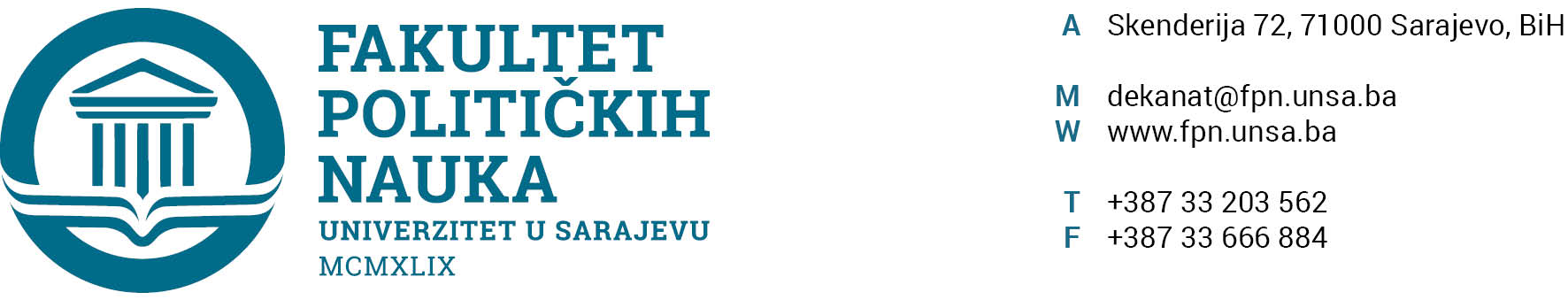 SLUŽBA ZA NASTAVU I RAD SA STUDENTIMASarajevo, 02. 10. 2019.g.Spisak studenata kojima je odobren prelaz na redovan način studiranja u 2019/20. studijskoj godini, a na osnovu postignututog prosjeka iz 2018/19. (Član 164. stav 5, i 7, Zakona o visokom obrazovanju Kantona Sarajevo "Službene novine Kantona Sarajevo", broj: 33/17)Zaključno sa rednim brojem 9.Spisak studenata koji su izgubili status redovnog studenta u 2019/20. studijskoj godiniZaključno sa rednim brojem 9.Rukovodilac službe, Sanin Katica _________________________ R.br.Ime i prezime (br. indexa)OdsjekProsječna ocjenaAdna Serdarević (5116/Ž)Žurnalistika9,40Emir Begović (422/II-SOC)Sociologija9,20Janny Miriam Lucker (265-MOID/17)Politologija - MOiD8,88Sanjin Mahmutović (2380/S)Sociologija8,85Ana Šućur (268-MOID/17)Politologija - MOiD8,74Naza Ždralović (718/II-SPS)Sigurnosne i mirovne studije8,50Katarina Bogdanović (6066/SMS)Sigurnosne i mirovne studije8,20Filip Petrović (329-MOID/18)Politologija - MOiD8,08Ena Kuršumlija (5018/Ž)Žurnalistika8,00R.br.Ime i prezime (br. indexa)Segmendina Keško (957/II-K)Aida Hodžić (937/II-K)Mirnesa Bektaš (10-MOID/15)Larisa Kovač (736/II-SW)Samir Jahović (708/II-SPS)Armin Bukvić (6049/SMS)Elma Kaljun (6578)Dženana Močević (6138/SMS)Katarina Katava (6603)